Year 3 Curriculum Map 2021 – 2022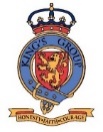 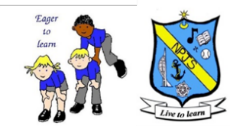 Autumn 1Autumn 2Spring 1Spring 2Summer 1Summer 2Topic ThemeAges AgoHistory focusAges AgoHistory focusWalk Like an EgyptianHistory/Geography focusWalk Like an EgyptianHistory/Geography focusWhere’s Wally?Geography focusWhere’s Wally?Geography focusEat RightScience/ DT focusDragon ValueSafety SmartieTeamwork TrioCreative ChristophResilient RubyChallenge CharlieIndependent IsaacMotivation (Why this topic)Learn about how early humans lived and how their achievements have had a huge impact on our everyday lives nowadays. Learn about how early humans lived and how their achievements have had a huge impact on our everyday lives nowadays. To expose children to a different culture of living from around the world and show how their achievements impacted our lives nowadays.To expose children to a different culture of living from around the world and show how their achievements impacted our lives nowadays.Understand the importance of looking after our planet and how they can help. Motivate them to inspire others.Learn the importance of a healthy lifestyle Outcome (End Product)Museum – Stone Age room, Bronze Age room and Iron Age room Museum – Stone Age room, Bronze Age room and Iron Age room Architect documentary (green screen)?Architect documentary (green screen)?Inform others about eco-friendly changes. Beach trip?Design, evaluate and make a healthy meal. Master chief style competition?Hook/Educational TripsHook - Stone Age day (tool making, cave painting, hunter/gatherer and poo investigation)Buster Hill ancient farmHook - Stone Age day (tool making, cave painting, hunter/gatherer and poo investigation)Buster Hill ancient farmHook – Tutankhamun’s tomb. Egyptian day (Portals to the Past or The Drama Hut)Hook – Tutankhamun’s tomb. Egyptian day (Portals to the Past or The Drama Hut)Hook – rubbish in the classroom. What impact does it have?Sea Life centreBlind food tastePSHERelationships – TEAMSociety - BritainRelationships – Be YourselfEconomy – Money MattersMental health and wellbeingPhysical health and wellbeingTexts (potential)Stone Age Boy – Satoshi KitamuraThe First Drawing – Mordicai GersteinStig of the Dump – Clive KingUg – Raymond BriggsHow to Wash a Woolly Mammoth- Michelle RobinsonStone Age Boy – Satoshi KitamuraThe First Drawing – Mordicai GersteinStig of the Dump – Clive KingUg – Raymond BriggsHow to Wash a Woolly Mammoth- Michelle RobinsonHoward and the Mummy – Tracey FernFlat Stanley – Jeff BrownThere’s a Pharaoh in our Bath – Jeremy StrongLet’s do the Pharaoh – Jeremy StrongEgyptian Diary – Richard PlattHoward and the Mummy – Tracey FernFlat Stanley – Jeff BrownThere’s a Pharaoh in our Bath – Jeremy StrongLet’s do the Pharaoh – Jeremy StrongEgyptian Diary – Richard PlattWally the Wayward Sea Turtle -  Laura Joy PewittWhat a waste: Rubbish, recycling and protecting our planet – Jess FrenchEat your Peas – Kes Gray and Nick SharratReadingThe Wild GirlThe Boy with the Bronze AxeThe Wild Way HomeSecrets of StonehengeEgypt Magnified (non-fiction)The Valley of the Kings (poem)The Egyptian CinderellaThe Scarabs SecretUnder the weather: stories about climate change (short stories)What a Wonderful World (non-fiction)Be the change (poems to help you save the world)Spoken Languageask relevant questions to extend understanding and knowledgerelevant strategies to build their vocabularyArticulate and justify answers, arguments and opinionsParticipate in role play, discussions and debates.ask relevant questions to extend understanding and knowledgerelevant strategies to build their vocabularyArticulate and justify answers, arguments and opinionsParticipate in role play, discussions and debates.ask relevant questions to extend understanding and knowledgerelevant strategies to build their vocabularyspeak audibly and fluently with an increasing command of Standard English (documentary).Articulate and justify answers, arguments and opinionsGain, maintain and monitor the interest of the listenerParticipate in role play, presentations, discussions and debatesask relevant questions to extend understanding and knowledgerelevant strategies to build their vocabularyspeak audibly and fluently with an increasing command of Standard English (documentary).Articulate and justify answers, arguments and opinionsGain, maintain and monitor the interest of the listenerParticipate in role play, presentations, discussions and debatesask relevant questions to extend understanding and knowledgerelevant strategies to build their vocabularyArticulate and justify answers, arguments and opinionsParticipate in role play, discussions and debatesask relevant questions to extend understanding and knowledgerelevant strategies to build their vocabularyArticulate and justify answers, arguments and opinionsParticipate in role play, discussions and debatesWritingDiary entryDescriptive writing - cavePortal storyLeaflet - StongehengeInstructions on how to mummify an objectNewspaper articleBiographies Retelling Egyptian MythPersuasive writingScript writingHealthy snack advertComic bookMathsMultiplication and DivisionAdding and subtracting (bridging tens)Number and place valueAdding and subtracting (up to 1000)Number factsGeometry (right angles)Addition and subtraction (Manipulating the additive relationship and securing mental calculation)Addition and subtraction (column addition)Number factsAddition and subtraction (column subtraction)Unit fractionsFractionsGeometry (parallel and perpendicular sides in a polygon)TimeScienceRocks (fossil)Animals (nutrition, food and muscles)Rocks (fossil)Animals (nutrition, food and muscles)LightLightPlants (habitats)Forces and MagnetsPlants (habitats)Forces and MagnetsHistoryCompare changes in Britain from the Stone Age to the Bronze and Iron Age.Compare changes in Britain from the Stone Age to the Bronze and Iron Age.Learn about the achievements of the earliest civilisations – an overview of where and when the first civilisations appeared and a depth study of Ancient Egypt.Learn about the achievements of the earliest civilisations – an overview of where and when the first civilisations appeared and a depth study of Ancient Egypt.GeographyCan name, locate and identify counties and cities of the UK, geographical regions and their identifying human and physical characteristics and key topographical features (such as hills, mountains, coasts and rivers).Make a geographical comparison through a study of human and physical geography of two contrasting areas of the UK.Understand, use and begin to ask questions using subject specific vocabulary.Develop own opinions about place, people and environment and question and make comparisons, giving reasons to support.Can name, locate and identify counties and cities of the UK, geographical regions and their identifying human and physical characteristics and key topographical features (such as hills, mountains, coasts and rivers).Make a geographical comparison through a study of human and physical geography of two contrasting areas of the UK.Understand, use and begin to ask questions using subject specific vocabulary.Develop own opinions about place, people and environment and question and make comparisons, giving reasons to support.Describe and understand key aspects of the water cycle (including the role of rivers).Make a human geographical study of the River Nile, exploring its impact on settlement and land use, economic activity/trade links and access to natural resources.Understand, use and begin to ask questions using subject specific vocabulary.Develop own opinions about place, people and environment and question and make comparisons, giving reasons to support.Describe and understand key aspects of the water cycle (including the role of rivers).Make a human geographical study of the River Nile, exploring its impact on settlement and land use, economic activity/trade links and access to natural resources.Understand, use and begin to ask questions using subject specific vocabulary.Develop own opinions about place, people and environment and question and make comparisons, giving reasons to support.Understand, use and begin to ask questions using subject specific vocabulary.Present a geographical process (erosion, water cycle, migration or urbanisation).Develop own opinions about place, people and environment and question and make comparisons, giving reasons to support.Identify the position of the Equator and describe the Northern and Southern hemisphere. Use maps, atlases, globes and Google Earth etc. to locate and identify the countries and major cities of Europe and describe landmarks and key physical characteristics and features.Use and understand the 8 points of the compass and 6 figure grid reference.Transition – plan a tour of the school for visitors using an aerial plan/ map of the school and plot the main geographical features identified using symbols with a key and using 4 figure grid references. Take digital photos and use coordinates to plot.ComputingCodingSpreadsheetsOnline SafetyEffective SearchingDatabasesSimulationsGraphingArt & DesignObservational drawings – cave paintingsPotential artists – Banksy, Jon Stucky, Jean-Michel Basquiat, Keith Haring or Kobra?Observational drawings – cave paintingsPotential artists – Banksy, Jon Stucky, Jean-Michel Basquiat, Keith Haring or Kobra?Sculptures for conopic jars out of claySculptures for conopic jars out of clayObservational beach drawing (review and revisit ideas)Design & TechnologyDesign, make and evaluate Stone Age houses/ jewelleryWhittling woolSewing – creating a large piece of garment made of fur by joining it together.Discuss the principle of a healthy and varied diet.Discuss hygienic food preparation and food storage.Begin to know that food is grown, reared and caught.Design, make and evaluate Stone Age houses/ jewelleryWhittling woolSewing – creating a large piece of garment made of fur by joining it together.Discuss the principle of a healthy and varied diet.Discuss hygienic food preparation and food storage.Begin to know that food is grown, reared and caught.Design an Egyptian style board game.Design and make structures to represent pyramids in the style of the Ancient Egyptians. Design an Egyptian style board game.Design and make structures to represent pyramids in the style of the Ancient Egyptians. Plan, make and evaluate a healthy meal (peeling, chopping, slicing and grating).MusicVocal performanceUse of the ‘C’ scaleVocal performanceUse of the ‘C’ scaleGuitarsChordsGuitarsChordsWorld Music: djembe drumming and steel pansWorld Music: djembe drumming and steel pansR.E.BaptismExplore what is means to belong to a group and relate to learning about the Christian faith and belongingChristmasDescribe the story of the Nativity and the role of the AngelsHoliGood and EvilDescribe how and why Hindus use the festival of Holi to remember the concept of good and evil. Identify examples of how others are affected by good and evil (Gods in Ancient Egyptian times).EasterDescribe the story of Jesus from his entry into Jerusalem to the resurrection. Understanding the basic beliefs about Jesus’ death.ProtectionRakshaburdhanIdentify and discuss the meaning of protection and compare in different situations. Discuss and investigate the importance of protection in the Hindu faith.Symbols and beliefsP.E. (Indoor & Outdoor)Dance TennisDanceFootballReal PEFitnessReal PEAthleticsDanceKwik cricketReal PESport variation/ competitions (e.g. basketball, tag, rugby and hockey)SpanishGreetings and saying how you feelCounting to 15 and saying your ageColours School equipmentNames and ages of family members and petsColours and shapes of flags